En Santiago, Chile, a ……… de …………… de 2023, ………………., cédula de identidad Nº ………………., en adelante también “LA EMPRESA” o “LA POSTULANTE”, con domicilio en (calle) (N°), comuna ……………, Región…..…, declaro:PRIMERO: La Dirección General de Promoción de Exportaciones, en adelante PROCHILE, es un Servicio Público al que le corresponde ejecutar la política que formule el Presidente de la República relativa a la participación en el comercio exterior, de acuerdo a directivas impartidas por el Ministerio de Relaciones Exteriores en lo relativo a la promoción, diversificación y estímulo de las exportaciones de bienes y servicios.SEGUNDO: Los tamaños de las empresas son:Micro: Ingresos anuales por ventas y servicios y otras actividades del giro sean superior a 0 y hasta 2.400 UF.Pequeña: Ingresos anuales por ventas y servicios y otras actividades del giro sean superior a 2.400 y hasta 25.000 UF.Mediana: Ingresos anuales por ventas y servicios y otras actividades del giro sean superior a 25.000 y hasta 100.000 UF.Grande: Ingresos anuales por ventas y servicios y otras actividades del giro sean superiores a 100.000 UF.TERCERO: Para acreditar que la empresa tiene ingresos en Chile se informa:Fecha de inicio de actividades en SII: ……………………………………………………………………..CUARTO: La información proporcionada será usada únicamente por PROCHILE para evaluar la participación en herramientas o actividades y fines estadísticos.QUINTO: En este contexto y mediante el presente documento, autorizo a la Dirección General de Promoción de Exportaciones, PROCHILE, a que almacene mis datos personales para ser usados en los siguientes fines: Envío de material promocional y difusión de actividades e instrumentos, análisis estadístico e intercambio de información comercial con empresas afines y/o potenciales socios comerciales; lo anterior, en conocimiento que dichos datos se encuentran protegidos por la Ley Nº 19.628 y serán tratados conforme lo declarado en la Política de Privacidad de PROCHILE.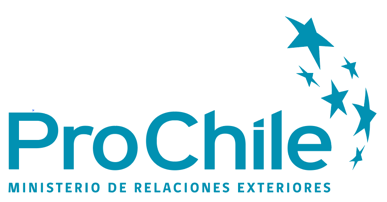 DECLARACIÓN DE VENTAS Y TAMAÑOCONVOCATORIA “RUTA EXPORTADORA PARA AGRICULTURA DE MENOR ESCALA – 2023”(Persona Natural)AÑOFACTURACIÓN ANUAL (UF)TAMAÑO SEGÚN VENTAS2022 2023.................................................……...
Nombre y Firma Postulante